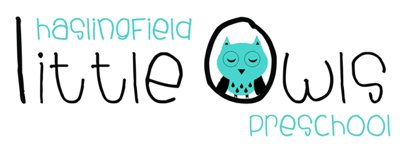 Weekly Newsletter12th December 2019This weekPractice for our Nativity has gone very well, the children have been very enthusiastic with their singing.  Our Nativity songs to sing with your children areAway in a mangerSilent NightLittle DonkeyWe have also been busy doing lots of Christmas crafts. We have made our own Christmas tree from cardboard boxes, thank you Kayleigh and Hayley for helping us.  We can stack the boxes to make our tree look different every time!Next weekHaslingfield School Carol ConcertOn Tuesday 17th December at 9.30am staff will accompany all the children to and from the All Saints church and stay with them throughout the service.  Parents and Carers are welcome to walk with us to the church and stay to watch the service.  However, the seating allocated to Little Owls will be for children and Staff only so you will need to find seats with other families in the church (try to get someone to save you one!).Any Moonbeams who do not normally attend on a Tuesday is more than welcome to join us, accompanied by an adult.  If you wish to book your child in for the Tuesday session (to be paid for) and accompanied by staff, please let us know as soon as possible so that we can arrange staff ratios to suit the number of children going.NativityIt is finally here! We are very excited and looking forward to seeing you all on Wednesday 18th December for our Christmas Nativity in the main Worship Area of the Methodist Church.  We are also very pleased to be welcoming Little Owls siblings from Haslingfield School who will be joining us to watch our performance. Please drop your child off as normal and make your way through to the main church and take a seat for the start of our performance at 9.30am.We would also like you to join us afterwards, in the middle room of the Methodist Church, where tea, coffee and mince pies will be served.End of Term PartyOur end of term party will start shortly after our performance (once you have finished your mince pie of course!). More details can be found under Important Information.We are anticipating all Little Owls will be attending, including those children who do not normally attend on a Wednesday.  Please let us know if your child will not be coming to either the performance or party so we know for numbers. Thank you.BirthdaysHappy birthday to Emily C, Iris and Jack’s who all have their 4th birthdays during the Christmas Holidays. We will be celebrating these in January.Rainbow ruleInside, we use inside voices and walking feet Rotas for next week pleaseItems of InterestBaby and Child First Aid AppThank you to Jessica’s mummy Lucy, who has shared some very useful information with us and thank you to Clarence House Day Nursery for providing the details and link. The link below is for a baby and child first aid app by the British Red Cross.  The app is ideal for parents, grandparents, family members or anyone who wants to learn how to help babies or children in a range of first aid situations.  It features useful tips, animations and video clips, helping you learn what to do in a wide range of first aid situations, from choking to broken bones.  You can test your knowledge using the app's built-in first aid quizzes, and there's also a handy device to record your child's medication needs and any allergies.  As the information you need is all hosted on the app itself, no internet connection is needed once it's been downloaded, making it fast and easy to access.Just click on the link below and follow the instructionshttps://www.nhs.uk/apps-library/baby-and-child-first-aid/ Funding RaisingChristmas CardsStill some left! Please, please purchase a pack as all proceeds go to Little Owls and we won’t have to store them all year and bring them out again next Christmas!Important informationStaffA warm welcome to Charlotte Loynes who joined us on Monday; Charlotte will be working every morning. You may well know Charlotte as she lives in the village and her youngest daughter is in Year 3 at school.End of Term PartyAfter our Christmas Nativity we will have our Christmas Party until 12 noon, including a bring and share lunch at 11.30am. Please bring either savoury or sweet small contribution to share; your choice!  We have a strictly NO NUTS policy as we have allergens within our setting.  We are open as normal for those children who stay until 1pm.  We would really appreciate any parents/carers who are able to help with the clearing up and packing away after the party at 12 o’clock. End of TermA reminder that Little Owls closes at 1pm on Wednesday 18th December for the Christmas holidays.  As we will be packing away the setting completely for the Christmas holidays please remember to take all your child’s belongings home on your child’s last day at Little Owls for this term. We cannot be responsible for any items lost. Thank youLost PropertyHave you checked our lost property box for missing items? All items left on the last day of term will be donated to charity as we do not have the space to store them.Dates for your DiarySchool Christmas Church ServiceLittle Owls invited to the Church Christmas service on Tuesday 17th December at 9.30am. Little Owls Christmas NativityWednesday 18th December at 9.30amTerm DatesTerm closes on the 18th December 2019 at 1.00pmSpring Term opens Monday 6th January 2020 at 9amDIY Nativity at Haslingfield All Saints ChurchSunday 15th December at 4pm - Everyone is welcome to join in the Nativity Service that is especially designed for very young children.  There is the opportunity to dress up and join in the acting out of the Christmas Story at All Saints’ too.  Children are invited to bring their parents and family along to join in the carols.There is a Tea Party after the service.Messy ChurchThe next one is Friday 13th December at the Methodist Church at 3.30pm.We hope you have a lovely weekend and we look forward to seeing you all next week!Best wishes fromAbby, Kayleigh, Sobia, Hayley, Caroline, Sophie, Charlotte and JulieThe Little Owls Team07704 908109Week beginningWeek beginningFruitBeginning (Mon/Tue)Middle (Wed/Thu)Washing Bag16th Dec8 Bananas each8 Apples each8 Pears each8 Satsumas each-Jessie L-Emily Ch-Clara-Sen----